Continuing education (CE) information for credit2023 Vizient PSO Topical Safety Webinar Series - Prevention of high harm maternal eventsActivity date: 06/14/2023Course director: Ellen Flynn, RN, MBA, JD, CPPSVizient is committed to complying with the criteria set forth by the accrediting agencies in order to provide this quality activity. To receive credit for this educational activity, you must successfully complete all activity requirements.RequirementsAttend the activity in its entirety.Complete the evaluation by July 29, 2023.  You will receive a separate follow-up email with the link to the evaluation and the instructions on how to obtain CE credit.Upon successful completion of the activity requirements, you will be able to print your CE certificate (with the exception of pharmacists and pharmacy technicians.)Learning objectivesAt the conclusion of this activity, participants should be able to: 1.	Discuss the prevalence of the maternal health crisis in the United States.2.	Describe the impact of postpartum hemorrhage on maternal morbidity and mortality outcomes.3.	Define key components of the postpartum hemorrhage predictive analysis.4.	Describe methods for operationalizing postpartum predictive analytics into clinical care.Joint Accreditation Statement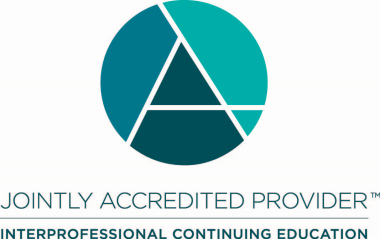 In support of improving patient care, Vizient, Inc. is jointly accredited by the Accreditation Council for Continuing Medical Education (ACCME), the Accreditation Council for Pharmacy Education (ACPE), and the American Nurses Credentialing Center (ANCC) to provide continuing education for the healthcare team.Designation Statement(s)Nurses (CNE)This activity is designated for 1.00 contact hours.Vizient, Inc. is approved by the California Board of Registered Nursing, Provider Number CEP12580, for 1.00 contact hours.Pharmacists (CPE)Vizient, Inc. designates this activity for a maximum of for 1.00 contact hour(s) for all pharmacists.Universal Activity Number: JA0006103-0000-23-062-L05-PPhysicians (CME)Vizient, Inc. designates this live activity for a maximum of 1.00 AMA PRA Category 1 Credit(s)™.  Physicians should claim only the credit commensurate with the extent of their participation in the activity.Other Healthcare Professionals (General CE Credit)Vizient, Inc. will award all other healthcare professionals who successfully complete the activity a Certificate of Participation indicating the maximum credits available. Various state license boards and credentialing bodies accept certificates of participation from accredited CE activities to meet CE requirements for license renewals and re-certification. It is the responsibility of the participant to contact their state licensing board and/or certifying body for verification on credit eligibility reciprocity.Pharmacists/ Pharmacy Technicians (ACPE)Upon closing of the online evaluation, Vizient will report your CE credits directly to CPE monitor within 60 days. Please note:After the course close date, Vizient will no longer be able to report credit(s) to CPE monitor.It is the responsibility of the pharmacist or pharmacy technician to ensure that your Vizient CE Learner Profile has the correct NABP e-profile ID and DOB (in MMDD format) to receive credit for participating in the activity.To track the status of the submission of your credits to NABP: please check the Reported Credit Tab in your Vizient CE account.To verify your credits were successfully submitted to NABP before the deadline: please check your NABP e-Profile account.For all other questions regarding your NABP e-Profile or CPE Monitor, please contact NABP directly.Identification, Mitigation, and Disclosure of Relevant Financial Relationships As an accredited provider of continuing education, Vizient, Inc. is dedicated to ensuring this activity presents learners with only accurate, balanced, scientifically justified recommendations, and is free from promotion, marketing, and commercial bias. In accordance with The Standards for Integrity and Independence in Accredited Continuing Education, all planners, faculty, and others in control of the educational content have disclosed the absence or existence of all financial relationships (of any dollar amount) with ineligible companies within the past 24 months. It is Vizient’s policy that owners and employees of ineligible companies, and any individuals who refuse to disclose the absence or existence of financial relationships with any ineligible companies are disqualified from participating as planners or faculty.Disclosure Statements Absence of Relevant Financial RelationshipsVizient, Inc., Jointly Accredited for Interprofessional Continuing Education, defines companies to be ineligible as those whose primary business is producing, marketing, selling, re-selling, or distributing healthcare products used by or on patients.An individual is considered to have a relevant financial relationship if the educational content an individual can control is related to the business lines or products of the ineligible company.No one in a position to control the content of this educational activity have relevant financial relationships with ineligible companies.Faculty & PlannersPlanning Committee Ellen Flynn, RN, MBA, JD, CPPS (Course Director)    Principal, Vizient Inc.Tammy Williams, MSN, RN, CPPSProgram Director, Vizient Inc.Kathryn Merkeley, MHSA, RN, PMP, CPPSProgram Director, Vizient Inc.Christina Driskill, MPH, RN, CPHQProgram Director, Vizient Inc.Jay Prystowski, MD, MBAPrincipal, Vizient Inc.James Lichauer, Pharm.D., BCPS, FASHPPI Program Director, Vizient Inc.FacultyRenee Allen, MD, MHSc, FACOGPrincipal, Physician Clinical Operations, Vizient, Inc.Vizient, Inc. Rebecca Kojak, DNP, RN, PHN, NE-BC, LSSBB, GRCP, GRC-A, CPMP, C-DAPSenior Consultant, Vizient, Inc.Vizient, Inc. Stefka Fabbri, MD, MPHAssociate Director of Inpatient Services; Director of Patient Safety and Quality Improvement; Associate Professor; Department of Obstetrics and GynecologyDenver Health, University of Colorado Anschutz Medical CampusStatement of content validity Vizient, Inc. educational activities are intended to assist healthcare teams advance their professional responsibilities in accordance with the definition of continuing education. It is the policy of Vizient, Inc. to review and ensure that all content and recommendations for patient care within accredited CE is evidenced-based, based on current science and clinical reasoning while ensuring the content is fair and balanced. All recommendations must conform to the generally accepted standards of experimental design, data collection, analysis, and interpretation. Vizient, Inc. does not permit accredited continuing education if it advocates for unscientific approaches to diagnosis or therapy, or if the education promotes recommendations, treatment, or manners of practicing healthcare that are determined to have risks or dangers that outweigh the benefits or are known to be ineffective in the treatment of patients.DisclaimerThe education provided through this activity is for continuing education purposes only. The views and opinions expressed in this activity are those of the faculty/presenters and do not necessarily reflect the views of Vizient, Inc.